REQUERIMENTO Nº 570/2015Requer Voto de Pesar pelo falecimento da SRA. SILVIA MIRANDA SANTANA, ocorrido recentemente. Senhor Presidente, Nos termos do Art. 102, Inciso IV, do Regimento Interno desta Casa de Leis, requeiro a Vossa Excelência que se digne a registrar nos anais desta Casa de Leis voto de profundo pesar pelo falecimento da Sra. Silvia Miranda Santana, ocorrido no último dia 25 de abril. Requeiro, ainda, que desta manifestação seja dada ciência aos seus familiares, encaminhando cópia do presente à Rua Cabreúva, 62, Vila Lola, nesta cidade.Justificativa:A Sra. Silvia Miranda Santana tinha apenas 84 anos de idade e era casada com Edson da Silva Cardoso e deixou os filhos Carlos Alberto, Rany Elizabete, Elias Albino e Saionara.Benquista por todos os familiares e amigos, seu passamento causou grande consternação e saudades; todavia, sua memória há de ser cultuada por todos que em vida a amaram.Que Deus esteja presente nesse momento de separação e dor, para lhes dar força e consolo.É, pois, este o Voto, através da Câmara de Vereadores, em homenagem póstuma e em sinal de solidariedade.                    Plenário “Dr. Tancredo Neves”, 27 de abril de 2015. José Antonio FerreiraDr. José                                              -vereador-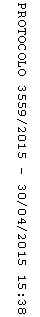 